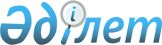 О переводе отдельного участка земель лесного фонда в земли другой категорииПостановление Правительства Республики Казахстан от 17 марта 2008 года N 253

      В соответствии со  статьями 130 Земельного кодекса Республики Казахстан от 20 июня 2003 года и  51  Лесного кодекса Республики Казахстан от 8 июля 2003 года Правительство Республики Казахстан  ПОСТАНОВЛЯЕТ: 

      1. Перевести земельные участки площадью 5,3 гектара из земель лесного фонда Государственного учреждения "Темирское лесное хозяйство" Департамента природных ресурсов и регулирования природопользования Актюбинской области в категорию земель промышленности, транспорта, связи, обороны и иного несельскохозяйственного назначения согласно приложению к настоящему постановлению. 

      2. Акиму Актюбинской области в установленном законодательством порядке обеспечить предоставление товариществу с ограниченной ответственностью "Казахойл Актобе" (далее - товарищество) для проведения добычи подземных вод на контрактной территории земельного участка, указанного в пункте 1 настоящего постановления. 

      3. Товариществу в соответствии с действующим законодательством возместить в доход республиканского бюджета потери лесохозяйственного производства, вызванные изъятием лесных угодий для использования их в целях, несвязанных с ведением лесного хозяйства. 

      4. Настоящее постановление вводится в действие со дня подписания.        Премьер-Министр 

       Республики Казахстан Приложение          

к постановлению Правительства 

Республики Казахстан     

от 17 марта 2008 года N 253  

                               Экспликация 

   земель государственного учреждения "Темирское лесное хозяйство" 

Департамента природных ресурсов и регулирования природопользования 

Актюбинской области, переводимых из категории земель лесного фонда 

   в категорию земель промышленности, транспорта, связи, обороны и 

                иного несельскохозяйственного назначения 
					© 2012. РГП на ПХВ «Институт законодательства и правовой информации Республики Казахстан» Министерства юстиции Республики Казахстан
				Наименование 

землепользователя Общая 

площадь, 

га В том числе: В том числе: В том числе: В том числе: В том числе: В том числе: Наименование 

землепользователя Общая 

площадь, 

га покрытая 

лесом пашни паст- 

бища сено- 

косы пески прочие 

земли Государственное 

учреждение 

"Темирское 

лесное хозяйство" 5,3 5,3 ВСЕГО: 5,3 5,3 